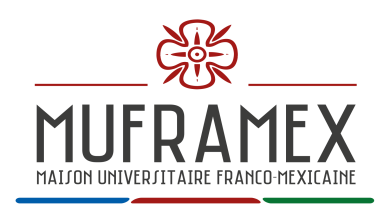 Universidad  Nacional Autónoma de México (UNAM)Site webhttps://www.unam.mx/LocalisationCiudad de México, Distrito FederalOrganisation15 Campus, 5 unités multidisciplinaires, 9 écoles nationales Date de création1910CaractèrePublic et autonomeDomainesEnseignement supérieur, Recherche, Activités culturelles, SportType d’enseignementBaccalauréat (Bachillerato)Diplôme techniqueLicences / MastersDoctoratsProgrammes 24 programmes (12 TSU ; 12 Ingénieries)Disciplines129 disciplines enseignées en Sciences Physiques-Mathématiques et ingénieries; Sciences naturelles, Chimie, Santé, Sciences humaines et sociales et Arts.Corps enseignant 41 332 professeurs (dont 12 438 en temps complet)Nombre d’étudiants360 883 environRechercheL’UNAM détient 34 instituts, 14 centres et 12 programmes universitaires de recherche. Elle compte 30 634 doctorants dirigés par 4943 chercheurs au SNI. Elle publie 25% des articles scientifiques du MexiqueInternationalL’UNAM a des bureaux internationaux en Amérique (Canada, Costa Rica, Etats-Unis), en Europe (Allemagne, Angleterre, Espagne, France), en Chine et en Afrique du Sud. Elle a accueilli en 2020 plus de 8000 étudiants et 1689 chercheurs étrangers et envoyé 3385 de ses étudiants et 1307 de ses chercheurs en mobilité internationale .